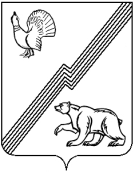 АДМИНИСТРАЦИЯ ГОРОДА ЮГОРСКАХанты-Мансийского автономного округа – Югры ПОСТАНОВЛЕНИЕот______________										№_______О внесении изменений в постановление администрации города Югорска от 30.10.2018 № 2998«О муниципальной программе города Югорска«Развитие гражданского общества, реализация государственной национальной политикии профилактика экстремизма»В соответствии с постановлением администрации города Югорска от 18.10.2018 № 2876 «О модельной муниципальной программе города Югорска, порядке принятия решения о разработке муниципальных программ города Югорска, их формирования, утверждения и реализации в соответствии с национальными целями развития» в связи с уточнением объемов финансирования программных мероприятий:Внести в приложение к постановлению администрации города Югорска от 30.10.2018 № 2998 «О муниципальной программе города Югорска «Развитие гражданского общества, реализация государственной национальной политики и профилактика экстремизма» (с изменениями от 29.04.2019 № 880) следующие изменения:Строку «Параметры финансового обеспечения муниципальной программы» паспорта муниципальной программы изложить в следующей редакции:«»Таблицу 2 изложить в новой редакции (приложение).2. Опубликовать постановление в официальном печатном издании города Югорска, разместить на официальном сайте органов местного самоуправления города Югорска                            и в государственной автоматизированной системе «Управление».3. Настоящее постановление вступает в силу после его официального опубликования.4. Контроль за выполнением постановления возложить на начальника управления внутренней политики и общественных связей администрации города Югорска А.Н. Шибанова.Глава города Югорска                                                                                                 А.В. БородкинПриложениек постановлениюадминистрации города Югорскаот ____________ № ________Таблица 2Перечень основных мероприятий муниципальной программыПараметры финансового обеспечения муниципальной программыОбщий объем финансирования муниципальной программы составляет 242 477,9 тыс. рублей, в том числе:2019 год  - 22 037,9 тыс. рублей;2020 год  - 20 040,0 тыс. рублей;2021 год  - 20 040,0 тыс. рублей;2022 год  - 20 040,0 тыс. рублей;2023 год  - 20 040,0 тыс. рублей;2024 год  - 20 040,0 тыс. рублей;2025 год  - 20 040,0  тыс. рублей;2026 – 2030 годы - 100 200,0 тыс. рублейномер строкиномер основного мероприятияОсновные мероприятия муниципальной программы (их связь с целевыми показателями муниципальной программы)Ответственный исполнитель/ соисполнитель (наименование органа или структурного подразделения, учреждения)Источники финансированияФинансовые затраты на реализацию (тыс. рублей)Финансовые затраты на реализацию (тыс. рублей)Финансовые затраты на реализацию (тыс. рублей)Финансовые затраты на реализацию (тыс. рублей)Финансовые затраты на реализацию (тыс. рублей)Финансовые затраты на реализацию (тыс. рублей)Финансовые затраты на реализацию (тыс. рублей)Финансовые затраты на реализацию (тыс. рублей)Финансовые затраты на реализацию (тыс. рублей)номер строкиномер основного мероприятияОсновные мероприятия муниципальной программы (их связь с целевыми показателями муниципальной программы)Ответственный исполнитель/ соисполнитель (наименование органа или структурного подразделения, учреждения)Источники финансированияВсегов том числе по годам:в том числе по годам:в том числе по годам:в том числе по годам:в том числе по годам:в том числе по годам:в том числе по годам:в том числе по годам:номер строкиномер основного мероприятияОсновные мероприятия муниципальной программы (их связь с целевыми показателями муниципальной программы)Ответственный исполнитель/ соисполнитель (наименование органа или структурного подразделения, учреждения)Источники финансированияВсего20192020202120222023202420252026 - 2030А123568910111213141Подпрограмма 1 «Информационное сопровождение деятельности органов местного самоуправления»Подпрограмма 1 «Информационное сопровождение деятельности органов местного самоуправления»Подпрограмма 1 «Информационное сопровождение деятельности органов местного самоуправления»Подпрограмма 1 «Информационное сопровождение деятельности органов местного самоуправления»Подпрограмма 1 «Информационное сопровождение деятельности органов местного самоуправления»Подпрограмма 1 «Информационное сопровождение деятельности органов местного самоуправления»Подпрограмма 1 «Информационное сопровождение деятельности органов местного самоуправления»Подпрограмма 1 «Информационное сопровождение деятельности органов местного самоуправления»Подпрограмма 1 «Информационное сопровождение деятельности органов местного самоуправления»Подпрограмма 1 «Информационное сопровождение деятельности органов местного самоуправления»Подпрограмма 1 «Информационное сопровождение деятельности органов местного самоуправления»Подпрограмма 1 «Информационное сопровождение деятельности органов местного самоуправления»Подпрограмма 1 «Информационное сопровождение деятельности органов местного самоуправления»21.1.Освещение в средствах массовой информации деятельности органов местного самоуправления, социально-экономического  развития города Югорска (1, 2)Управление внутренней политики и общественных связей администрации города ЮгорскаВсего235 292,020 792,019 500,019 500,019 500,019 500,019 500,019 500,097 500,031.1.Освещение в средствах массовой информации деятельности органов местного самоуправления, социально-экономического  развития города Югорска (1, 2)Управление внутренней политики и общественных связей администрации города Югорскафедеральный бюджет0,00,00,00,00,00,00,00,00,041.1.Освещение в средствах массовой информации деятельности органов местного самоуправления, социально-экономического  развития города Югорска (1, 2)Управление внутренней политики и общественных связей администрации города Югорскабюджет автономного округа200,0200,00,00,00,00,00,00,00,051.1.Освещение в средствах массовой информации деятельности органов местного самоуправления, социально-экономического  развития города Югорска (1, 2)Управление внутренней политики и общественных связей администрации города Югорскаместный бюджет235 092,020 592,019 500,019 500,019 500,019 500,019 500,019 500,097 500,061.1.Освещение в средствах массовой информации деятельности органов местного самоуправления, социально-экономического  развития города Югорска (1, 2)Управление внутренней политики и общественных связей администрации города Югорскаиные источники финансирования0,00,00,00,00,00,00,00,00,071.2.Мониторинг информационного сопровождения деятельности органов местного самоуправления, социально-экономического  развития города Югорска (1, 2)Управление внутренней политики и общественных связей администрации города ЮгорскаВсего2 380,0180,0200,0200,0200,0200,0200,0200,01 000,081.2.Мониторинг информационного сопровождения деятельности органов местного самоуправления, социально-экономического  развития города Югорска (1, 2)Управление внутренней политики и общественных связей администрации города Югорскафедеральный бюджет0,00,00,00,00,00,00,00,00,091.2.Мониторинг информационного сопровождения деятельности органов местного самоуправления, социально-экономического  развития города Югорска (1, 2)Управление внутренней политики и общественных связей администрации города Югорскабюджет автономного округа0,00,00,00,00,00,00,00,00,0101.2.Мониторинг информационного сопровождения деятельности органов местного самоуправления, социально-экономического  развития города Югорска (1, 2)Управление внутренней политики и общественных связей администрации города Югорскаместный бюджет2 380,0180,0200,0200,0200,0200,0200,0200,01 000,0111.2.Мониторинг информационного сопровождения деятельности органов местного самоуправления, социально-экономического  развития города Югорска (1, 2)Управление внутренней политики и общественных связей администрации города Югорскаиные источники финансирования0,00,00,00,00,00,00,00,00,012Итого по                      подпрограмме 1:Всего237 672,020 972,019 700,019 700,019 700,019 700,019 700,019 700,098 500,013Итого по                      подпрограмме 1:федеральный бюджет0,00,00,00,00,00,00,00,00,014Итого по                      подпрограмме 1:бюджет автономного округа200,0200,00,00,00,00,00,00,00,015Итого по                      подпрограмме 1:местный бюджет237 472,020 772,019 700,019 700,019 700,019 700,019 700,019 700,098 500,016Итого по                      подпрограмме 1:иные источники финансирования0,00,00,00,00,00,00,00,00,017в том числе по проектам, портфелям проектов (в том числе направленные на реализацию национальных и федеральных проектов Российской Федерации и ХМАО-Югры, муниципальных проектов, реализуемых в составе муниципальной программы)всего0,00,00,00,00,00,00,00,00,018в том числе по проектам, портфелям проектов (в том числе направленные на реализацию национальных и федеральных проектов Российской Федерации и ХМАО-Югры, муниципальных проектов, реализуемых в составе муниципальной программы)федеральный бюджет0,00,00,00,00,00,00,00,00,019в том числе по проектам, портфелям проектов (в том числе направленные на реализацию национальных и федеральных проектов Российской Федерации и ХМАО-Югры, муниципальных проектов, реализуемых в составе муниципальной программы)бюджет автономного округа0,00,00,00,00,00,00,00,00,020в том числе по проектам, портфелям проектов (в том числе направленные на реализацию национальных и федеральных проектов Российской Федерации и ХМАО-Югры, муниципальных проектов, реализуемых в составе муниципальной программы)местный бюджет0,00,00,00,00,00,00,00,00,021в том числе по проектам, портфелям проектов (в том числе направленные на реализацию национальных и федеральных проектов Российской Федерации и ХМАО-Югры, муниципальных проектов, реализуемых в составе муниципальной программы)иные источники финансирования0,00,00,00,00,00,00,00,00,022Подпрограмма 2 «Поддержка социально ориентированных некоммерческих организаций»Подпрограмма 2 «Поддержка социально ориентированных некоммерческих организаций»Подпрограмма 2 «Поддержка социально ориентированных некоммерческих организаций»Подпрограмма 2 «Поддержка социально ориентированных некоммерческих организаций»Подпрограмма 2 «Поддержка социально ориентированных некоммерческих организаций»Подпрограмма 2 «Поддержка социально ориентированных некоммерческих организаций»Подпрограмма 2 «Поддержка социально ориентированных некоммерческих организаций»Подпрограмма 2 «Поддержка социально ориентированных некоммерческих организаций»Подпрограмма 2 «Поддержка социально ориентированных некоммерческих организаций»Подпрограмма 2 «Поддержка социально ориентированных некоммерческих организаций»Подпрограмма 2 «Поддержка социально ориентированных некоммерческих организаций»Подпрограмма 2 «Поддержка социально ориентированных некоммерческих организаций»Подпрограмма 2 «Поддержка социально ориентированных некоммерческих организаций»232.1.Организация и проведение конкурса среди некоммерческих организаций города Югорска с целью предоставления финансовой поддержки  для реализации программ (проектов) (3)Управление внутренней политики и общественных связей администрации города ЮгорскаВсего2 393,0193,0200,0200,0200,0200,0200,0200,01 000,0242.1.Организация и проведение конкурса среди некоммерческих организаций города Югорска с целью предоставления финансовой поддержки  для реализации программ (проектов) (3)Управление внутренней политики и общественных связей администрации города Югорскафедеральный бюджет0,00,00,00,00,00,00,00,00,0252.1.Организация и проведение конкурса среди некоммерческих организаций города Югорска с целью предоставления финансовой поддержки  для реализации программ (проектов) (3)Управление внутренней политики и общественных связей администрации города Югорскабюджет автономного округа0,00,00,00,00,00,00,00,00,0262.1.Организация и проведение конкурса среди некоммерческих организаций города Югорска с целью предоставления финансовой поддержки  для реализации программ (проектов) (3)Управление внутренней политики и общественных связей администрации города Югорскаместный бюджет2 393,0193,0200,0200,0200,0200,0200,0200,01 000,0272.1.Организация и проведение конкурса среди некоммерческих организаций города Югорска с целью предоставления финансовой поддержки  для реализации программ (проектов) (3)Управление внутренней политики и общественных связей администрации города Югорскаиные источники финансирования0,00,00,00,00,00,00,00,00,0282.2.Обеспечение условий развития форм непосредственного осуществления населением местного самоуправления и участия населения в осуществлении местного самоуправления (7)Управление внутренней политики и общественных связей администрации города ЮгорскаВсего303,1303,10,00,00,00,00,00,00,0292.2.Обеспечение условий развития форм непосредственного осуществления населением местного самоуправления и участия населения в осуществлении местного самоуправления (7)Управление внутренней политики и общественных связей администрации города Югорскафедеральный бюджет0,00,00,00,00,00,00,00,00,0302.2.Обеспечение условий развития форм непосредственного осуществления населением местного самоуправления и участия населения в осуществлении местного самоуправления (7)Управление внутренней политики и общественных связей администрации города Югорскабюджет автономного округа300,0300,00,00,00,00,00,00,00,0312.2.Обеспечение условий развития форм непосредственного осуществления населением местного самоуправления и участия населения в осуществлении местного самоуправления (7)Управление внутренней политики и общественных связей администрации города Югорскаместный бюджет3,13,10,00,00,00,00,00,00,0322.2.Обеспечение условий развития форм непосредственного осуществления населением местного самоуправления и участия населения в осуществлении местного самоуправления (7)Управление внутренней политики и общественных связей администрации города Югорскаиные источники финансирования0,00,00,00,00,00,00,00,00,0332.2.Обеспечение условий развития форм непосредственного осуществления населением местного самоуправления и участия населения в осуществлении местного самоуправления (7)Управление культуры администрации города ЮгорскаВсего303,0303,00,00,00,00,00,00,00,0342.2.Обеспечение условий развития форм непосредственного осуществления населением местного самоуправления и участия населения в осуществлении местного самоуправления (7)Управление культуры администрации города Югорскафедеральный бюджет0,00,00,00,00,00,00,00,00,0352.2.Обеспечение условий развития форм непосредственного осуществления населением местного самоуправления и участия населения в осуществлении местного самоуправления (7)Управление культуры администрации города Югорскабюджет автономного округа300,0300,00,00,00,00,00,00,00,0362.2.Обеспечение условий развития форм непосредственного осуществления населением местного самоуправления и участия населения в осуществлении местного самоуправления (7)Управление культуры администрации города Югорскаместный бюджет3,03,00,00,00,00,00,00,00,0372.2.Обеспечение условий развития форм непосредственного осуществления населением местного самоуправления и участия населения в осуществлении местного самоуправления (7)Управление культуры администрации города Югорскаиные источники финансирования0,00,00,00,00,00,00,00,00,0382.2.Итого по мероприятию 2.2Всего606,1606,10,00,00,00,00,00,00,0392.2.Итого по мероприятию 2.2федеральный бюджет0,00,00,00,00,00,00,00,00,0402.2.Итого по мероприятию 2.2бюджет автономного округа600,0600,00,00,00,00,00,00,00,0412.2.Итого по мероприятию 2.2местный бюджет6,16,10,00,00,00,00,00,00,0422.2.Итого по мероприятию 2.2иные источники финансирования0,00,00,00,00,00,00,00,00,043Итого по подпрограмме 2:всего2 999,1799,1200,0200,0200,0200,0200,0200,01 000,044Итого по подпрограмме 2:федеральный бюджет0,00,00,00,00,00,00,00,00,045Итого по подпрограмме 2:бюджет автономного округа600,0600,00,00,00,00,00,00,00,046Итого по подпрограмме 2:местный бюджет2 399,1199,1200,0200,0200,0200,0200,0200,01 000,047Итого по подпрограмме 2:иные источники финансирования0,00,00,00,00,00,00,00,00,048в том числе по проектам, портфелям проектов (в том числе направленные на реализацию национальных и федеральных проектов Российской Федерации и ХМАО-Югры, муниципальных проектов, реализуемых в составе муниципальной программы)всего0,00,00,00,00,00,00,00,00,049в том числе по проектам, портфелям проектов (в том числе направленные на реализацию национальных и федеральных проектов Российской Федерации и ХМАО-Югры, муниципальных проектов, реализуемых в составе муниципальной программы)федеральный бюджет0,00,00,00,00,00,00,00,00,050в том числе по проектам, портфелям проектов (в том числе направленные на реализацию национальных и федеральных проектов Российской Федерации и ХМАО-Югры, муниципальных проектов, реализуемых в составе муниципальной программы)бюджет автономного округа0,00,00,00,00,00,00,00,00,051в том числе по проектам, портфелям проектов (в том числе направленные на реализацию национальных и федеральных проектов Российской Федерации и ХМАО-Югры, муниципальных проектов, реализуемых в составе муниципальной программы)местный бюджет0,00,00,00,00,00,00,00,00,052в том числе по проектам, портфелям проектов (в том числе направленные на реализацию национальных и федеральных проектов Российской Федерации и ХМАО-Югры, муниципальных проектов, реализуемых в составе муниципальной программы)иные источники финансирования0,00,00,00,00,00,00,00,00,053Подпрограмма 3 «Укрепление межнационального и межконфессионального согласия, поддержка культуры народов, проживающих на территории города Югорска, профилактика экстремизма»Подпрограмма 3 «Укрепление межнационального и межконфессионального согласия, поддержка культуры народов, проживающих на территории города Югорска, профилактика экстремизма»Подпрограмма 3 «Укрепление межнационального и межконфессионального согласия, поддержка культуры народов, проживающих на территории города Югорска, профилактика экстремизма»Подпрограмма 3 «Укрепление межнационального и межконфессионального согласия, поддержка культуры народов, проживающих на территории города Югорска, профилактика экстремизма»Подпрограмма 3 «Укрепление межнационального и межконфессионального согласия, поддержка культуры народов, проживающих на территории города Югорска, профилактика экстремизма»Подпрограмма 3 «Укрепление межнационального и межконфессионального согласия, поддержка культуры народов, проживающих на территории города Югорска, профилактика экстремизма»Подпрограмма 3 «Укрепление межнационального и межконфессионального согласия, поддержка культуры народов, проживающих на территории города Югорска, профилактика экстремизма»Подпрограмма 3 «Укрепление межнационального и межконфессионального согласия, поддержка культуры народов, проживающих на территории города Югорска, профилактика экстремизма»Подпрограмма 3 «Укрепление межнационального и межконфессионального согласия, поддержка культуры народов, проживающих на территории города Югорска, профилактика экстремизма»Подпрограмма 3 «Укрепление межнационального и межконфессионального согласия, поддержка культуры народов, проживающих на территории города Югорска, профилактика экстремизма»Подпрограмма 3 «Укрепление межнационального и межконфессионального согласия, поддержка культуры народов, проживающих на территории города Югорска, профилактика экстремизма»Подпрограмма 3 «Укрепление межнационального и межконфессионального согласия, поддержка культуры народов, проживающих на территории города Югорска, профилактика экстремизма»Подпрограмма 3 «Укрепление межнационального и межконфессионального согласия, поддержка культуры народов, проживающих на территории города Югорска, профилактика экстремизма»543.1.Организация мероприятий по изучению культурного наследия народов России и мира в образовательных организациях города (6)Управление образования администрации города ЮгорскаВсего370,040,030,030,030,030,030,030,0150,0553.1.Организация мероприятий по изучению культурного наследия народов России и мира в образовательных организациях города (6)Управление образования администрации города Югорскафедеральный бюджет0,00,00,00,00,00,00,00,00,0563.1.Организация мероприятий по изучению культурного наследия народов России и мира в образовательных организациях города (6)Управление образования администрации города Югорскабюджет автономного округа16,016,00,00,00,00,00,00,00,0573.1.Организация мероприятий по изучению культурного наследия народов России и мира в образовательных организациях города (6)Управление образования администрации города Югорскаместный бюджет354,024,030,030,030,030,030,030,0150,0583.1.Организация мероприятий по изучению культурного наследия народов России и мира в образовательных организациях города (6)Управление образования администрации города Югорскаиные источники финансирования0,00,00,00,00,00,00,00,00,0593.2.Развитие потенциала молодежи и его использование в интересах укрепления единства российской нации и профилактики экстремизма  (4,6)Управление социальной политики администрации города ЮгорскаВсего370,040,030,030,030,030,030,030,0150,0603.2.Развитие потенциала молодежи и его использование в интересах укрепления единства российской нации и профилактики экстремизма  (4,6)Управление социальной политики администрации города Югорскафедеральный бюджет0,00,00,00,00,00,00,00,00,0613.2.Развитие потенциала молодежи и его использование в интересах укрепления единства российской нации и профилактики экстремизма  (4,6)Управление социальной политики администрации города Югорскабюджет автономного округа16,016,00,00,00,00,00,00,00,0623.2.Развитие потенциала молодежи и его использование в интересах укрепления единства российской нации и профилактики экстремизма  (4,6)Управление социальной политики администрации города Югорскаместный бюджет354,024,030,030,030,030,030,030,0150,0633.2.Развитие потенциала молодежи и его использование в интересах укрепления единства российской нации и профилактики экстремизма  (4,6)Управление социальной политики администрации города Югорскаиные источники финансирования0,00,00,00,00,00,00,00,00,0643.3.Организация мероприятий, направленных на укрепление межнационального мира и согласия, сохранение культуры проживающих в городе Югорске этносов (4, 5, 6)Управление культуры администрации города ЮгорскаВсего430,0100,030,030,030,030,030,030,0150,0653.3.Организация мероприятий, направленных на укрепление межнационального мира и согласия, сохранение культуры проживающих в городе Югорске этносов (4, 5, 6)Управление культуры администрации города Югорскафедеральный бюджет0,00,00,00,00,00,00,00,00,0663.3.Организация мероприятий, направленных на укрепление межнационального мира и согласия, сохранение культуры проживающих в городе Югорске этносов (4, 5, 6)Управление культуры администрации города Югорскабюджет автономного округа40,040,00,00,00,00,00,00,00,0673.3.Организация мероприятий, направленных на укрепление межнационального мира и согласия, сохранение культуры проживающих в городе Югорске этносов (4, 5, 6)Управление культуры администрации города Югорскаместный бюджет390,060,030,030,030,030,030,030,0150,0683.3.Организация мероприятий, направленных на укрепление межнационального мира и согласия, сохранение культуры проживающих в городе Югорске этносов (4, 5, 6)Управление культуры администрации города Югорскаиные источники финансирования0,00,00,00,00,00,00,00,00,0693.4.Сохранение и популяризация самобытной казачьей культуры, обеспечение участия казачьего общества станица «Югорская» в воспитании идей национального единства и патриотизма (5)Управление культуры администрации города ЮгорскаВсего26,826,80,00,00,00,00,00,00,0703.4.Сохранение и популяризация самобытной казачьей культуры, обеспечение участия казачьего общества станица «Югорская» в воспитании идей национального единства и патриотизма (5)Управление культуры администрации города Югорскафедеральный бюджет0,00,00,00,00,00,00,00,00,0713.4.Сохранение и популяризация самобытной казачьей культуры, обеспечение участия казачьего общества станица «Югорская» в воспитании идей национального единства и патриотизма (5)Управление культуры администрации города Югорскабюджет автономного округа10,710,70,00,00,00,00,00,00,0723.4.Сохранение и популяризация самобытной казачьей культуры, обеспечение участия казачьего общества станица «Югорская» в воспитании идей национального единства и патриотизма (5)Управление культуры администрации города Югорскаместный бюджет16,116,10,00,00,00,00,00,00,0733.4.Сохранение и популяризация самобытной казачьей культуры, обеспечение участия казачьего общества станица «Югорская» в воспитании идей национального единства и патриотизма (5)Управление культуры администрации города Югорскаиные источники финансирования0,00,00,00,00,00,00,00,00,0743.5.Организация спортивно-массовых мероприятий, способствующих укреплению межнациональной солидарности, в том числе социальной адаптации и интеграции мигрантов (4, 5, 6)Управление социальной политики администрации города ЮгорскаВсего260,040,020,020,020,020,020,020,0100,0753.5.Организация спортивно-массовых мероприятий, способствующих укреплению межнациональной солидарности, в том числе социальной адаптации и интеграции мигрантов (4, 5, 6)Управление социальной политики администрации города Югорскафедеральный бюджет0,00,00,00,00,00,00,00,00,0763.5.Организация спортивно-массовых мероприятий, способствующих укреплению межнациональной солидарности, в том числе социальной адаптации и интеграции мигрантов (4, 5, 6)Управление социальной политики администрации города Югорскабюджет автономного округа16,016,00,00,00,00,00,00,00,0773.5.Организация спортивно-массовых мероприятий, способствующих укреплению межнациональной солидарности, в том числе социальной адаптации и интеграции мигрантов (4, 5, 6)Управление социальной политики администрации города Югорскаместный бюджет244,024,020,020,020,020,020,020,0100,0783.5.Организация спортивно-массовых мероприятий, способствующих укреплению межнациональной солидарности, в том числе социальной адаптации и интеграции мигрантов (4, 5, 6)Управление социальной политики администрации города Югорскаиные источники финансирования0,00,00,00,00,00,00,00,00,0793.6.Организация просветительских мероприятий, информационное сопровождение  деятельности по реализации государственной национальной политики  (4, 5 ,6)Управление внутренней политики и общественных связей администрации города ЮгорскаВсего350,020,030,030,030,030,030,030,0150,0803.6.Организация просветительских мероприятий, информационное сопровождение  деятельности по реализации государственной национальной политики  (4, 5 ,6)Управление внутренней политики и общественных связей администрации города Югорскафедеральный бюджет0,00,00,00,00,00,00,00,00,0813.6.Организация просветительских мероприятий, информационное сопровождение  деятельности по реализации государственной национальной политики  (4, 5 ,6)Управление внутренней политики и общественных связей администрации города Югорскабюджет автономного округа8,08,00,00,00,00,00,00,00,0823.6.Организация просветительских мероприятий, информационное сопровождение  деятельности по реализации государственной национальной политики  (4, 5 ,6)Управление внутренней политики и общественных связей администрации города Югорскаместный бюджет342,012,030,030,030,030,030,030,0150,0833.6.Организация просветительских мероприятий, информационное сопровождение  деятельности по реализации государственной национальной политики  (4, 5 ,6)Управление внутренней политики и общественных связей администрации города Югорскаиные источники финансирования0,00,00,00,00,00,00,00,00,084Итого по подпрограмме 3:всего1 806,8266,8140,0140,0140,0140,0140,0140,0700,085Итого по подпрограмме 3:федеральный бюджет0,00,00,00,00,00,00,00,00,086Итого по подпрограмме 3:бюджет автономного округа106,7106,70,00,00,00,00,00,00,087Итого по подпрограмме 3:местный бюджет1 700,1160,1140,0140,0140,0140,0140,0140,0700,088Итого по подпрограмме 3:иные источники финансирования0,00,00,00,00,00,00,00,00,089в том числе по проектам, портфелям проектов (в том числе направленные на реализацию национальных и федеральных проектов Российской Федерации)всего0,00,00,00,00,00,00,00,00,090в том числе по проектам, портфелям проектов (в том числе направленные на реализацию национальных и федеральных проектов Российской Федерации)федеральный бюджет0,00,00,00,00,00,00,00,00,091в том числе по проектам, портфелям проектов (в том числе направленные на реализацию национальных и федеральных проектов Российской Федерации)бюджет автономного округа0,00,00,00,00,00,00,00,00,092в том числе по проектам, портфелям проектов (в том числе направленные на реализацию национальных и федеральных проектов Российской Федерации)местный бюджет0,00,00,00,00,00,00,00,00,093в том числе по проектам, портфелям проектов (в том числе направленные на реализацию национальных и федеральных проектов Российской Федерации)иные источники финансирования0,00,00,00,00,00,00,00,00,094Всего по муниципальной программе:Всего по муниципальной программе:Всего242 477,922 037,920 040,020 040,020 040,020 040,020 040,020 040,0100 200,095Всего по муниципальной программе:Всего по муниципальной программе:федеральный бюджет0,00,00,00,00,00,00,00,00,096Всего по муниципальной программе:Всего по муниципальной программе:бюджет автономного округа906,7906,70,00,00,00,00,00,00,097Всего по муниципальной программе:Всего по муниципальной программе:местный бюджет241 571,221 131,220 040,020 040,020 040,020 040,020 040,020 040,0100 200,098Всего по муниципальной программе:Всего по муниципальной программе:иные источники финансирования0,00,00,00,00,00,00,00,00,099в том числе:в том числе:100инвестиции в объекты                                                             муниципальной собственностиинвестиции в объекты                                                             муниципальной собственностиВСЕГО0,00,00,00,00,00,00,00,00,0101инвестиции в объекты                                                             муниципальной собственностиинвестиции в объекты                                                             муниципальной собственностифедеральный бюджет0,00,00,00,00,00,00,00,00,0102инвестиции в объекты                                                             муниципальной собственностиинвестиции в объекты                                                             муниципальной собственностибюджет автономного округа0,00,00,00,00,00,00,00,00,0103инвестиции в объекты                                                             муниципальной собственностиинвестиции в объекты                                                             муниципальной собственностиместный бюджет0,00,00,00,00,00,00,00,00,0104инвестиции в объекты                                                             муниципальной собственностиинвестиции в объекты                                                             муниципальной собственностииные источники финансирования0,00,00,00,00,00,00,00,00,0105в том числе:в том числе:в том числе:в том числе:в том числе:в том числе:в том числе:в том числе:в том числе:в том числе:в том числе:в том числе:в том числе:106Проекты, портфели проектов (в том числе направленные на реализацию национальных и федеральных проектов Российской Федерации):Проекты, портфели проектов (в том числе направленные на реализацию национальных и федеральных проектов Российской Федерации):всего0,00,00,00,00,00,00,00,00,0107Проекты, портфели проектов (в том числе направленные на реализацию национальных и федеральных проектов Российской Федерации):Проекты, портфели проектов (в том числе направленные на реализацию национальных и федеральных проектов Российской Федерации):федеральный бюджет0,00,00,00,00,00,00,00,00,0108Проекты, портфели проектов (в том числе направленные на реализацию национальных и федеральных проектов Российской Федерации):Проекты, портфели проектов (в том числе направленные на реализацию национальных и федеральных проектов Российской Федерации):бюджет автономного округа0,00,00,00,00,00,00,00,00,0109Проекты, портфели проектов (в том числе направленные на реализацию национальных и федеральных проектов Российской Федерации):Проекты, портфели проектов (в том числе направленные на реализацию национальных и федеральных проектов Российской Федерации):местный бюджет0,00,00,00,00,00,00,00,00,0110Проекты, портфели проектов (в том числе направленные на реализацию национальных и федеральных проектов Российской Федерации):Проекты, портфели проектов (в том числе направленные на реализацию национальных и федеральных проектов Российской Федерации):иные источники финансирования0,00,00,00,00,00,00,00,00,0111в том числе инвестиции в объекты                                                             муниципальной собственностив том числе инвестиции в объекты                                                             муниципальной собственностиВСЕГО0,00,00,00,00,00,00,00,00,0112в том числе инвестиции в объекты                                                             муниципальной собственностив том числе инвестиции в объекты                                                             муниципальной собственностифедеральный бюджет0,00,00,00,00,00,00,00,00,0113в том числе инвестиции в объекты                                                             муниципальной собственностив том числе инвестиции в объекты                                                             муниципальной собственностибюджет автономного округа0,00,00,00,00,00,00,00,00,0114в том числе инвестиции в объекты                                                             муниципальной собственностив том числе инвестиции в объекты                                                             муниципальной собственностиместный бюджет0,00,00,00,00,00,00,00,00,0115в том числе инвестиции в объекты                                                             муниципальной собственностив том числе инвестиции в объекты                                                             муниципальной собственностииные источники финансирования0,00,00,00,00,00,00,00,00,0116Инвестиции в объекты                                                             муниципальной собственности (за исключением инвестиций в объекты муниципальной собственности по проектам, портфелям проектов)Инвестиции в объекты                                                             муниципальной собственности (за исключением инвестиций в объекты муниципальной собственности по проектам, портфелям проектов)ВСЕГО0,00,00,00,00,00,00,00,00,0117Инвестиции в объекты                                                             муниципальной собственности (за исключением инвестиций в объекты муниципальной собственности по проектам, портфелям проектов)Инвестиции в объекты                                                             муниципальной собственности (за исключением инвестиций в объекты муниципальной собственности по проектам, портфелям проектов)федеральный бюджет0,00,00,00,00,00,00,00,00,0118Инвестиции в объекты                                                             муниципальной собственности (за исключением инвестиций в объекты муниципальной собственности по проектам, портфелям проектов)Инвестиции в объекты                                                             муниципальной собственности (за исключением инвестиций в объекты муниципальной собственности по проектам, портфелям проектов)бюджет автономного округа0,00,00,00,00,00,00,00,00,0119Инвестиции в объекты                                                             муниципальной собственности (за исключением инвестиций в объекты муниципальной собственности по проектам, портфелям проектов)Инвестиции в объекты                                                             муниципальной собственности (за исключением инвестиций в объекты муниципальной собственности по проектам, портфелям проектов)местный бюджет0,00,00,00,00,00,00,00,00,0120Инвестиции в объекты                                                             муниципальной собственности (за исключением инвестиций в объекты муниципальной собственности по проектам, портфелям проектов)Инвестиции в объекты                                                             муниципальной собственности (за исключением инвестиций в объекты муниципальной собственности по проектам, портфелям проектов)иные источники финансирования0,00,00,00,00,00,00,00,00,0121Прочие расходыПрочие расходыВСЕГО242 477,922 037,920 040,020 040,020 040,020 040,020 040,020 040,0100 200,0122Прочие расходыПрочие расходыфедеральный бюджет0,00,00,00,00,00,00,00,00,0123Прочие расходыПрочие расходыбюджет автономного округа906,7906,70,00,00,00,00,00,00,0124Прочие расходыПрочие расходыместный бюджет241 571,221 131,220 040,020 040,020 040,020 040,020 040,020 040,0100 200,0125Прочие расходыПрочие расходыиные источники финансирования0,00,00,00,00,00,00,00,00,0126В том числе:В том числе:127Ответственный исполнительОтветственный исполнительУправление внутренней политики и общественных связей администрации города ЮгорскаВсего240 718,121 488,119 930,019 930,019 930,019 930,019 930,019 930,099 650,0128Ответственный исполнительОтветственный исполнительУправление внутренней политики и общественных связей администрации города Югорскафедеральный бюджет0,00,00,00,00,00,00,00,00,0129Ответственный исполнительОтветственный исполнительУправление внутренней политики и общественных связей администрации города Югорскабюджет автономного округа508,0508,00,00,00,00,00,00,00,0130Ответственный исполнительОтветственный исполнительУправление внутренней политики и общественных связей администрации города Югорскаместный бюджет240 210,120 980,119 930,019 930,019 930,019 930,019 930,019 930,099 650,0131Ответственный исполнительОтветственный исполнительУправление внутренней политики и общественных связей администрации города Югорскаиные источники финансирования0,00,00,00,00,00,00,00,00,0132Соисполнитель 1Соисполнитель 1Управление образования администрации города ЮгорскаВсего370,040,030,030,030,030,030,030,0150,0133Соисполнитель 1Соисполнитель 1Управление образования администрации города Югорскафедеральный бюджет0,00,00,00,00,00,00,00,00,0134Соисполнитель 1Соисполнитель 1Управление образования администрации города Югорскабюджет автономного округа16,016,00,00,00,00,00,00,00,0135Соисполнитель 1Соисполнитель 1Управление образования администрации города Югорскаместный бюджет354,024,030,030,030,030,030,030,0150,0136Соисполнитель 1Соисполнитель 1Управление образования администрации города Югорскаиные источники финансирования0,00,00,00,00,00,00,00,00,0137Соисполнитель  2Соисполнитель  2Управление культуры администрации города ЮгорскаВсего759,8429,830,030,030,030,030,030,0150,0138Соисполнитель  2Соисполнитель  2Управление культуры администрации города Югорскафедеральный бюджет0,00,00,00,00,00,00,00,00,0139Соисполнитель  2Соисполнитель  2Управление культуры администрации города Югорскабюджет автономного округа350,7350,70,00,00,00,00,00,00,0140Соисполнитель  2Соисполнитель  2Управление культуры администрации города Югорскаместный бюджет409,179,130,030,030,030,030,030,0150,0141Соисполнитель  2Соисполнитель  2Управление культуры администрации города Югорскаиные источники финансирования0,00,00,00,00,00,00,00,00,0142Соисполнитель  3Соисполнитель  3Управление социальной политики администрации города ЮгорскаВсего630,080,050,050,050,050,050,050,0250,0143Соисполнитель  3Соисполнитель  3Управление социальной политики администрации города Югорскафедеральный бюджет0,00,00,00,00,00,00,00,00,0144Соисполнитель  3Соисполнитель  3Управление социальной политики администрации города Югорскабюджет автономного округа32,032,00,00,00,00,00,00,00,0145Соисполнитель  3Соисполнитель  3Управление социальной политики администрации города Югорскаместный бюджет598,048,050,050,050,050,050,050,0250,0146Соисполнитель  3Соисполнитель  3Управление социальной политики администрации города Югорскаиные источники финансирования0,00,00,00,00,00,00,00,00,0